 Youth Board 2024 – 2025 Dates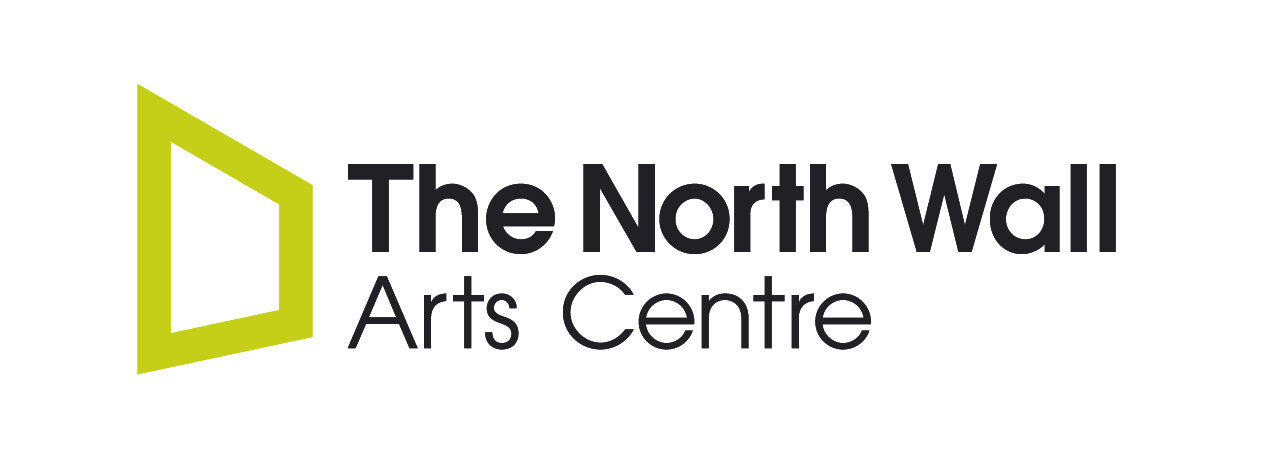 DateTimeVenueActivity / Notes202427th February4:45 – 6:00pmThe North Wall Arts Centre, OX2 7JN12th March TBC4:30 – 8:00pm The North Wall Arts Centre, OX2 7JNTraining evening & dinner26th March4:45 – 6:00pmThe North Wall Arts Centre, OX2 7JN30th April4:45 – 6:00pmThe North Wall Arts Centre, OX2 7JNMAY HALF TERM BREAKBREAKBREAKBREAK25th June4:45 – 6:00pmThe North Wall Arts Centre, OX2 7JN30th July4:45 – 6:00pmThe North Wall Arts Centre, OX2 7JNAUGUST SUMMER BREAKBREAKBREAKBREAK24th September4:45 – 6:00pmThe North Wall Arts Centre, OX2 7JNOCTOBER HALF TERM BREAKBREAKBREAKBREAK26th November4:45 – 6:00pmThe North Wall Arts Centre, OX2 7JN17th December4:45 – 6:00pmThe North Wall Arts Centre, OX2 7JN202528th January4:45 – 6:00pmThe North Wall Arts Centre, OX2 7JN25th February4:45 – 6:00pmThe North Wall Arts Centre, OX2 7JN25th March4:45 – 6:00pmThe North Wall Arts Centre, OX2 7JN29th April4:45 – 6:00pmThe North Wall Arts Centre, OX2 7JNMAY HALF TERM BREAKBREAKBREAKBREAK24th June4:45 – 6:00pmThe North Wall Arts Centre, OX2 7JN29th July4:45 – 6:00pmThe North Wall Arts Centre, OX2 7JN